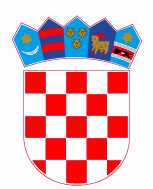         REPUBLIKA HRVATSKA                                               ŽUPANIJA ŠIBENSKO-KNINSKA            OPĆINA UNEŠIĆ            OPĆINSKO VIJEĆE								Na temelju članka 32. stavak 1. podstavak 7. Statuta Općine Unešić („Službeno glasilo Općine Unešić“, broj: 03/21), Općinsko vijeće Općine Unešić, na svojoj 3. sjednici, dana 29. prosinca 2021. godine, donijelo jeODLUKU o utvrđivanju teksta Ugovora o korištenju mobilnog reciklažnog dvorišta za područje općine UnešićČlanak 1.	Utvrđuje se tekst Ugovora o korištenju mobilnog reciklažnog dvorišta za područje općine Unešić.Članak 2.	Ovlašćuje se općinski načelnik Općine Unešić da s trgovačkim društvom: EKO ZAGORA d.o.o. za obavljanje komunalne djelatnosti, OIB: 09982320616, Dr. Franje Tuđmana 40, 22 323 Unešić zaključi Ugovor o korištenju mobilnog reciklažnog dvorišta za područje općine Unešić.	Tekst ugovora sastavni je dio ove Odluke, ali nije predmet objave u „Službenom glasilu Općine Unešić“.Članak  3.	Ova Odluka stupa na snagu osmog dana od dana objave, a objavit će se  „Službenom glasilu Općine Unešić“.KLASA: 363-05/21-01/001URBROJ: 2182/07-01/1-21-1Unešić, 29. prosinca 2021.					OPĆINSKO VIJEĆE					OPĆINE UNEŠIĆ										PREDSJEDNIK 										Ante Božić, v.r.  